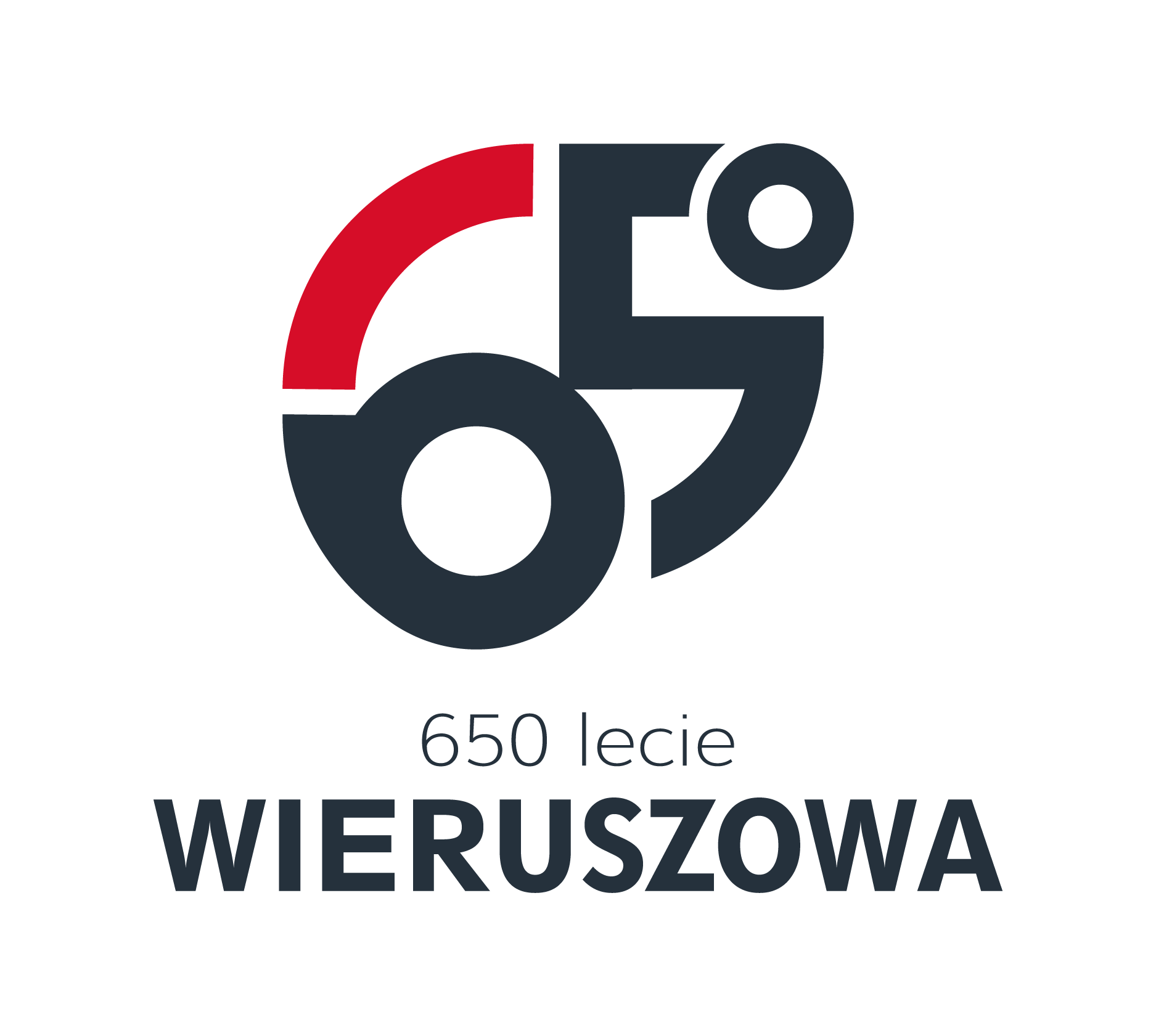 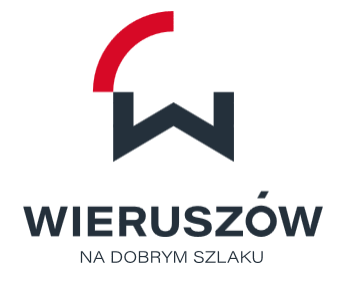 „ ZABYTKI ZIEMI WIERUSZOWSKIEJ W MALARSTWIE I RYSUNKU”REGULAMIN:    Powiatowego Konkursu Plastycznego z okazji 650 – lecia Wieruszowa 2018 dla klas VII szkoły podstawowej i II-III gimnazjum.OrganizatorSzkoła Podstawowa Nr 2 im. Marszałka Józefa Piłsudskiego w Wieruszowie.Temat konkursu„ ZABYTKI ZIEMI WIERUSZOWSKIEJ W MALARSTWIE I RYSUNKU”Finansujący, fundatorzy nagród, wyróżnień i dyplomówGmina WieruszówStarostwo PowiatoweCele konkursuPoznanie walorów turystycznych, krajoznawczych i historycznych Gminy Wieruszów.Rozwijanie wśród młodzieży zainteresowań plastycznych i stworzenie możliwości ich prezentacji.Pobudzanie   inwencji twórczej poprzez zastosowanie technik plastycznych: malarstwo i rysunek.Prezentacja najciekawszych i najpiękniejszych zabytków Ziemi Wieruszowskiej.     V.   Zakres przedmiotowy konkursuKonkurs adresowany jest do uczniów klas VII szkół podstawowych  i II-III gimnazjów. Konkurs swoim zakresem obejmuje prace plastyczne  tematycznie związane z zabytkami Ziemi Wieruszowskiej.Technika prac plastycznych – wyłącznie malarstwo i rysunek.Format prac plastycznych – A-2, A-3.                                           VI.    Warunki uczestnictwaWarunkiem uczestnictwa w konkursie jest przesłanie lub osobiste dostarczenie wykonanych prac na adres:  Szkoła Podstawowa Nr 2 im. Marszałka Józefa Piłsudskiego w Wieruszowie Ul. Teklinowska 27, 98-400 Wieruszów Tel. 627841635, e-mail zs2@go2.plW NIEPRZEKRACZALNYM TERMINIE DO DNIA 23.03.2018R./PIĄTEK/ DO GODZINY 14.00Każdą pracę należy na odwrocie zaopatrzyć w następujące dane:Nazwa szkoły.Nazwisko i imię ucznia.     VII.  Rozstrzygnięcie konkursu-nagrodyPrace konkursowe oceniać będzie komisja w składzie:Pan Wojciech Nowaczyk – artysta plastykPani Kinga Solecka – przedstawiciel Gminy WieruszówPani Katarzyna Idzikowska – dyrektor Powiatowej Biblioteki PublicznejPani Wiesława Opacka – przedstawiciel WDKRozstrzygnięcie konkursu, którego dokona powołana komisja, nastąpi w dniu   27 marca 2018 r.Dla najlepszych uczestników konkursu przewidziane jest pięć nagród rzeczowych i trzy wyróżnienia. O wynikach konkursu i wręczeniu nagród wszyscy uczestnicy zostaną poinformowani pisemnie. Ponadto wyniki konkursu zostaną ogłoszone na stronach internetowych Gminy Wieruszów i Szkoły Podstawowej Nr 2 im. Marszałka Józefa Piłsudskiego w Wieruszowie  oraz podane do publicznej wiadomości w lokalnej prasie.Ostateczna interpretacja postanowień niniejszego regulaminu należy do organizatora i komisji konkursowej. Nadesłane na konkurs prace nie podlegają zwrotowi.     Serdecznie  zapraszamy  do  udziału  w  Konkursie  !